LEEDS BECKETT UNIVERSITY2017/18 Recruitment Pack Part 2[V4: 15/05/2017]		

www.leedsbeckett.ac.ukContactsDean of School Professor Damien Page	Dean of School				damien.page@leedsbeckett.ac.ukPrincipal Lecturers & Academic Leads Nick Mitchell			Partnership Development/Engagement & Mentor Training 				n.n.mitchell@leedsbeckett.ac.uk				0113 81 23544Graham Parton		Head of ITE						g.parton@leedsbeckett.ac.uk				0113 81 23773Louise Nelson		Head of Primary & Early Years (3-11)l.nelson@leedsbeckett.ac.uk				0113 81 23529Carnegie Partnership & Employability Unit G02 Carnegie Hall, Leeds Beckett University, Headingley Campus, Leeds, LS6 3QQ				carnegie.partnerships@leedsbeckett.ac.uk				0113 81 21761Other Useful Contacts Kay Bastable			Employability Coordinator (Sport)				placementswork@leedsbeckett.ac.uk 				0113 812 6718Mary Strode			Principal Consultant & Strategic Lead(Carnegie Leaders in Learning)carnegieleaders@leedsbeckett.ac.uk0113 81 27540CONTENTS PAGEContacts	IIDean of School	IIPrincipal Lecturers & Academic Leads	IICarnegie Partnership & Employability Unit	IIOther Useful Contacts	IITeacher Education ITE Placement Request Form 2018	IVPrimary Education (5-11) three year route	VPostgraduate Primary Education (5-11)	VIPostgraduate Primary Education with PE (5-11)	VIIEarly Childhood Education (3-7) three year route	VIIIEarly Childhood Education (3-7) two year route	IXPostgraduate Primary Education (Early Years, 3-7)	X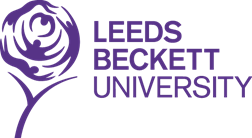 Teacher Education ITE Placement Request Form 2018Primary Education (5-11) three-year routeIn the table below confirm the number of Primary Education (5-11) trainees you would like to host per year/phase and, where possible, indicate both the most likely Key Stage and Class Year group. If you are unsure of the groups then click the “TBC”. In any event all offers will be formally confirmed nearer the time of placement. School Name:       				School Address:       	 Signed: 	      					Designation:       					Date:      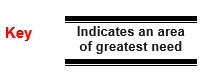 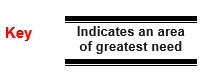 Postgraduate Primary Education (5-11) In the table below confirm the number of PG Primary Education (5-11) trainees you would like to host per year/phase and, where possible, indicate both the most likely Key Stage and Class Year group. If you are unsure of the groups then click the “TBC”. In any event all offers will be formally confirmed nearer the time of placement. School Name:       				School Address:       	 Signed: 	      					Designation:       					Date:      Postgraduate Primary Education with PE (5-11) In the table below confirm the number of PG Primary Education with PE (5-11) trainees you would like to host per year/phase and, where possible, indicate both the most likely Key Stage and Class Year group. If you are unsure of the groups then click the “TBC”. In any event all offers will be formally confirmed nearer the time of placement. School Name:       				School Address:       	 Signed: 	      					Designation:       					Date:     Early Childhood Education (3-7) three-year routeIn the table below confirm the number of Early Childhood Education (3-7) three year trainees you would like to host per year/phase and, where possible, indicate both the most likely Key Stage and Class Year group. If you are unsure of the groups then click the “TBC”. In any event all offers will be formally confirmed nearer the time of placement. School Name:       				School Address:       	 Signed: 	      					Designation:       					Date:      Early Childhood Education (3-7) two-year route In the table below confirm the number of Early Childhood Education (3-7) two-year route trainees you would like to host per year/phase and, where possible, indicate both the most likely Key Stage and Class Year group. If you are unsure of the groups then click the “TBC”. In any event all offers will be formally confirmed nearer the time of placement. School Name:       				School Address:       	 Signed: 	      					Designation:       					Date:      Postgraduate Primary Education (Early Years, 3-7) In the table below confirm the number of PG Early Childhood Education (3-7) trainees you would like to host per year/phase and, where possible, indicate both the most likely Key Stage and Class Year group. If you are unsure of the groups then click the “TBC”. In any event all offers will be formally confirmed nearer the time of placement. School Name:       				School Address:       	 Signed: 	      					Designation:       					Date:      What happens next?The following diagram is a guide. All placements will be confirmed both at the point at which the offer is received and at least once more after the vacation at the beginning of a new the new academic year. Information about the School or SettingInformation about the School or SettingInformation about the School or SettingInformation about the School or SettingInformation about the School or SettingInformation about the School or SettingInformation about the School or SettingInformation about the School or SettingInformation about the School or SettingComplete this form to ensure that we have accurate and up to date contact details for your school/setting. Complete this form to ensure that we have accurate and up to date contact details for your school/setting. Complete this form to ensure that we have accurate and up to date contact details for your school/setting. Complete this form to ensure that we have accurate and up to date contact details for your school/setting. Complete this form to ensure that we have accurate and up to date contact details for your school/setting. Complete this form to ensure that we have accurate and up to date contact details for your school/setting. Complete this form to ensure that we have accurate and up to date contact details for your school/setting. Complete this form to ensure that we have accurate and up to date contact details for your school/setting. Complete this form to ensure that we have accurate and up to date contact details for your school/setting. Establishment NameEstablishment NameAddressAddressPhone NumberPhone NumberFax NumberOffice Email Office Email Website AddressWebsite AddressStaff detailsStaff detailsStaff detailsStaff detailsStaff detailsStaff detailsStaff detailsStaff detailsAttended Mentor Training at Leeds Beckett in the last 3 years?Head teacher / ManagerHead teacher / ManagerYes  No ITE Co-ordinator(or main contact name for ITE)ITE Co-ordinator(or main contact name for ITE)Yes  No ITE Co-ordinator’s EmailITE Co-ordinator’s EmailYes  No Names of other MentorsNames of other MentorsYes  No Additional informationAdditional informationAdditional informationAdditional informationAdditional informationAdditional informationAdditional informationAdditional informationAdditional informationStatusLocal Authority Controlled Local Authority Controlled Federation Federation Independent Independent Stand-alone Academy Stand-alone Academy Name of Federation or AuthorityName of Federation or AuthorityName of Federation or AuthorityPercentage of EALPercentage of EALPercentage of EALAge RangeAge RangeAge RangeAge RangePercentage of SENPercentage of SENPercentage of SENApprox. number of PupilsApprox. number of PupilsApprox. number of PupilsApprox. number of PupilsPercentage of Free School MealsPercentage of Free School MealsPercentage of Free School MealsReligious Affiliation (If any) Religious Affiliation (If any) Religious Affiliation (If any) Religious Affiliation (If any) School type: i.e. J&I, PrimarySchool type: i.e. J&I, PrimarySchool type: i.e. J&I, PrimaryLocation/Setting Location/Setting Location/Setting Location/Setting Rural  Urban Indicate your ITE offers on the reverse of this formIndicate your ITE offers on the reverse of this formIndicate your ITE offers on the reverse of this formIndicate your ITE offers on the reverse of this formIndicate your ITE offers on the reverse of this formIndicate your ITE offers on the reverse of this formIndicate your ITE offers on the reverse of this formIndicate your ITE offers on the reverse of this formIndicate your ITE offers on the reverse of this formAre you in a position to confirm your offers? If so, complete and return the reverse of the form:Are you in a position to confirm your offers? If so, complete and return the reverse of the form:Are you in a position to confirm your offers? If so, complete and return the reverse of the form:Are you in a position to confirm your offers? If so, complete and return the reverse of the form:Are you in a position to confirm your offers? If so, complete and return the reverse of the form:Are you in a position to confirm your offers? If so, complete and return the reverse of the form:Are you in a position to confirm your offers? If so, complete and return the reverse of the form:Are you in a position to confirm your offers? If so, complete and return the reverse of the form:Yes  No We are not currently in a position to confirm any offers but are interested, please contact us after this date to discuss further:We are not currently in a position to confirm any offers but are interested, please contact us after this date to discuss further:We are not currently in a position to confirm any offers but are interested, please contact us after this date to discuss further:We are not currently in a position to confirm any offers but are interested, please contact us after this date to discuss further:We are not currently in a position to confirm any offers but are interested, please contact us after this date to discuss further:We are not currently in a position to confirm any offers but are interested, please contact us after this date to discuss further:We are not currently in a position to confirm any offers but are interested, please contact us after this date to discuss further:We are not currently in a position to confirm any offers but are interested, please contact us after this date to discuss further:We are not in a position to offer any placements to Leeds Beckett University at all in 2017/18:We are not in a position to offer any placements to Leeds Beckett University at all in 2017/18:We are not in a position to offer any placements to Leeds Beckett University at all in 2017/18:We are not in a position to offer any placements to Leeds Beckett University at all in 2017/18:We are not in a position to offer any placements to Leeds Beckett University at all in 2017/18:We are not in a position to offer any placements to Leeds Beckett University at all in 2017/18:We are not in a position to offer any placements to Leeds Beckett University at all in 2017/18:We are not in a position to offer any placements to Leeds Beckett University at all in 2017/18:Yes  No CourseYear/ PhasePlacement DatesPlacement DatesPlacement DatesKey StageRequired% of weekly NQT teaching timetable taught by trainee£ payment to school per traineeTrainees to placeCourseYear/ PhaseActivityFromToKey StageRequired% of weekly NQT teaching timetable taught by trainee£ payment to school per traineeTrainees to placePrimary Education (5–11) three year routeYear 1
(Holistic)Holistic (3 weeks)13/11/201701/12/2017Holistic
(KS1 / KS2)Not applicable£50100Primary Education (5–11) three year routeNote to Schools: The year 1 placements are planned as a paired experience where trainees would normally be expected to complete both the Holistic and Main block in the same school.Note to Schools: The year 1 placements are planned as a paired experience where trainees would normally be expected to complete both the Holistic and Main block in the same school.Note to Schools: The year 1 placements are planned as a paired experience where trainees would normally be expected to complete both the Holistic and Main block in the same school.Note to Schools: The year 1 placements are planned as a paired experience where trainees would normally be expected to complete both the Holistic and Main block in the same school.Note to Schools: The year 1 placements are planned as a paired experience where trainees would normally be expected to complete both the Holistic and Main block in the same school.Note to Schools: The year 1 placements are planned as a paired experience where trainees would normally be expected to complete both the Holistic and Main block in the same school.Note to Schools: The year 1 placements are planned as a paired experience where trainees would normally be expected to complete both the Holistic and Main block in the same school.Note to Schools: The year 1 placements are planned as a paired experience where trainees would normally be expected to complete both the Holistic and Main block in the same school.Primary Education (5–11) three year routeYear 1 (Phase 1)Prep block (1 week)Main block (3 weeks)23/04/201830/04/201827/04/201818/05/2018KS1 or KS2 Approx. 50% teaching (as a pair) & 30% classroom support£250100Primary Education (5–11) three year routeYear 2
(Phase 2)Prep block (1 week)Main block (6 weeks)29/01/201805/02/201802/02/201823/03/2018KS1 or KS260%£30093Primary Education (5–11) three year routeThe trainee will need to complete 6 weeks teaching block between 05/02/2018 and 23/03/2018 and should follow your School’s half term.The trainee will need to complete 6 weeks teaching block between 05/02/2018 and 23/03/2018 and should follow your School’s half term.The trainee will need to complete 6 weeks teaching block between 05/02/2018 and 23/03/2018 and should follow your School’s half term.The trainee will need to complete 6 weeks teaching block between 05/02/2018 and 23/03/2018 and should follow your School’s half term.The trainee will need to complete 6 weeks teaching block between 05/02/2018 and 23/03/2018 and should follow your School’s half term.The trainee will need to complete 6 weeks teaching block between 05/02/2018 and 23/03/2018 and should follow your School’s half term.The trainee will need to complete 6 weeks teaching block between 05/02/2018 and 23/03/2018 and should follow your School’s half term.The trainee will need to complete 6 weeks teaching block between 05/02/2018 and 23/03/2018 and should follow your School’s half term.Primary Education (5–11) three year routeYear 3(Phase 3)Prep block (1 week)Main block (7 weeks)16/10/201723/10/201720/10/201715/12/2017KS1 75%£50081Primary Education (5–11) three year routeThe trainee will need to complete 7 weeks teaching block between 23/10/2017 and 15/12/2017 and should follow your School’s half term.The trainee will need to complete 7 weeks teaching block between 23/10/2017 and 15/12/2017 and should follow your School’s half term.The trainee will need to complete 7 weeks teaching block between 23/10/2017 and 15/12/2017 and should follow your School’s half term.The trainee will need to complete 7 weeks teaching block between 23/10/2017 and 15/12/2017 and should follow your School’s half term.The trainee will need to complete 7 weeks teaching block between 23/10/2017 and 15/12/2017 and should follow your School’s half term.The trainee will need to complete 7 weeks teaching block between 23/10/2017 and 15/12/2017 and should follow your School’s half term.The trainee will need to complete 7 weeks teaching block between 23/10/2017 and 15/12/2017 and should follow your School’s half term.The trainee will need to complete 7 weeks teaching block between 23/10/2017 and 15/12/2017 and should follow your School’s half term.Year/PhaseNumber of TraineesKS1Lower KS2Upper KS2CommentsYear 1 HolisticNo. Trainees      Class Year 1  2  TBC Class Year 3  4  TBC Class Year 5  6  TBC Year 1/ Phase 1No. Trainees      Class Year 1  2  TBC Class Year 3  4  TBC Class Year 5  6  TBC Year 2/ Phase 2No. Trainees      Class Year 1  2  TBC Class Year 3  4  TBC Class Year 5  6  TBC Year 3/ Phase 3No. Trainees      Class Year 1  2  TBC N/AN/ACourseYear/ PhasePlacement DatesPlacement DatesPlacement DatesPlacement DatesPlacement DatesKey StageRequired% of weekly NQT teaching timetable taught by trainee£ payment to school per traineeTrainees to placeCourseYear/ PhaseActivityActivityFromFromToKey StageRequired% of weekly NQT teaching timetable taught by trainee£ payment to school per traineeTrainees to placePGCE Primary Education (5-11)Phase 1 1 serial day: Wed 11/10/17Main Block (7 weeks)11/10/201716/10/201711/10/201716/10/201711/10/201708/12/201711/10/201708/12/2017KS150%(This is a paired placement)£30030PGCE Primary Education (5-11)The trainee will need to complete 7 weeks teaching block between 16/10/2017 and 08/12/2017 and should follow your School’s half term.The trainee will need to complete 7 weeks teaching block between 16/10/2017 and 08/12/2017 and should follow your School’s half term.The trainee will need to complete 7 weeks teaching block between 16/10/2017 and 08/12/2017 and should follow your School’s half term.The trainee will need to complete 7 weeks teaching block between 16/10/2017 and 08/12/2017 and should follow your School’s half term.The trainee will need to complete 7 weeks teaching block between 16/10/2017 and 08/12/2017 and should follow your School’s half term.The trainee will need to complete 7 weeks teaching block between 16/10/2017 and 08/12/2017 and should follow your School’s half term.The trainee will need to complete 7 weeks teaching block between 16/10/2017 and 08/12/2017 and should follow your School’s half term.The trainee will need to complete 7 weeks teaching block between 16/10/2017 and 08/12/2017 and should follow your School’s half term.The trainee will need to complete 7 weeks teaching block between 16/10/2017 and 08/12/2017 and should follow your School’s half term.The trainee will need to complete 7 weeks teaching block between 16/10/2017 and 08/12/2017 and should follow your School’s half term.PGCE Primary Education (5-11)Phase 2Prep block (1 week)Main block (7 weeks)08/01/201815/01/201808/01/201815/01/201812/01/201809/03/201812/01/201809/03/2018KS260%£30030PGCE Primary Education (5-11)The trainee will need to complete 7 weeks teaching block between 15/01/2018 and 09/03/2018 and should follow your School’s half term.The trainee will need to complete 7 weeks teaching block between 15/01/2018 and 09/03/2018 and should follow your School’s half term.The trainee will need to complete 7 weeks teaching block between 15/01/2018 and 09/03/2018 and should follow your School’s half term.The trainee will need to complete 7 weeks teaching block between 15/01/2018 and 09/03/2018 and should follow your School’s half term.The trainee will need to complete 7 weeks teaching block between 15/01/2018 and 09/03/2018 and should follow your School’s half term.The trainee will need to complete 7 weeks teaching block between 15/01/2018 and 09/03/2018 and should follow your School’s half term.The trainee will need to complete 7 weeks teaching block between 15/01/2018 and 09/03/2018 and should follow your School’s half term.The trainee will need to complete 7 weeks teaching block between 15/01/2018 and 09/03/2018 and should follow your School’s half term.The trainee will need to complete 7 weeks teaching block between 15/01/2018 and 09/03/2018 and should follow your School’s half term.The trainee will need to complete 7 weeks teaching block between 15/01/2018 and 09/03/2018 and should follow your School’s half term.PGCE Primary Education (5-11)Phase 3Prep block (1 week)Main block (9 weeks)19/03/201826/03/201819/03/201826/03/201823/03/201815/06/201823/03/201815/06/2018KS1 or KS275%£50030PGCE Primary Education (5-11)The trainee will need to complete 9 weeks teaching block between 26/03/2018 and 15/06/2018 and should follow your School’s Easter break and half term.The trainee will need to complete 9 weeks teaching block between 26/03/2018 and 15/06/2018 and should follow your School’s Easter break and half term.The trainee will need to complete 9 weeks teaching block between 26/03/2018 and 15/06/2018 and should follow your School’s Easter break and half term.The trainee will need to complete 9 weeks teaching block between 26/03/2018 and 15/06/2018 and should follow your School’s Easter break and half term.The trainee will need to complete 9 weeks teaching block between 26/03/2018 and 15/06/2018 and should follow your School’s Easter break and half term.The trainee will need to complete 9 weeks teaching block between 26/03/2018 and 15/06/2018 and should follow your School’s Easter break and half term.The trainee will need to complete 9 weeks teaching block between 26/03/2018 and 15/06/2018 and should follow your School’s Easter break and half term.The trainee will need to complete 9 weeks teaching block between 26/03/2018 and 15/06/2018 and should follow your School’s Easter break and half term.The trainee will need to complete 9 weeks teaching block between 26/03/2018 and 15/06/2018 and should follow your School’s Easter break and half term.The trainee will need to complete 9 weeks teaching block between 26/03/2018 and 15/06/2018 and should follow your School’s Easter break and half term.Year/PhaseNumber of TraineesKS1Lower KS2Upper KS2CommentsPhase 1No. Trainees      Class Year 1  2  TBC N/AN/APhase 2No. Trainees      N/AClass Year 3  4  TBC Class Year 5  6  TBC Phase 3No. Trainees      Class Year 1  2  TBC Class Year 3  4  TBC Class Year 5  6  TBC CourseYear/ PhasePlacement DatesPlacement DatesPlacement DatesPlacement DatesPlacement DatesKey StageRequired% of weekly NQT teaching timetable taught by trainee£ payment to school per traineeTrainees to placeCourseYear/ PhaseActivityActivityFromFromToKey StageRequired% of weekly NQT teaching timetable taught by trainee£ payment to school per traineeTrainees to placePGCE Primary Education with PE (5-11)Phase 1 1 serial day: Wed 11/10/17Main Block (7 weeks)11/10/201716/10/201711/10/201716/10/201711/10/201708/12/201711/10/201708/12/2017KS150%(This is a paired placement)£30020PGCE Primary Education with PE (5-11)The trainee will need to complete 7 weeks teaching block between 16/10/2017 and 08/12/2017 and should follow your School’s half term.The trainee will need to complete 7 weeks teaching block between 16/10/2017 and 08/12/2017 and should follow your School’s half term.The trainee will need to complete 7 weeks teaching block between 16/10/2017 and 08/12/2017 and should follow your School’s half term.The trainee will need to complete 7 weeks teaching block between 16/10/2017 and 08/12/2017 and should follow your School’s half term.The trainee will need to complete 7 weeks teaching block between 16/10/2017 and 08/12/2017 and should follow your School’s half term.The trainee will need to complete 7 weeks teaching block between 16/10/2017 and 08/12/2017 and should follow your School’s half term.The trainee will need to complete 7 weeks teaching block between 16/10/2017 and 08/12/2017 and should follow your School’s half term.The trainee will need to complete 7 weeks teaching block between 16/10/2017 and 08/12/2017 and should follow your School’s half term.The trainee will need to complete 7 weeks teaching block between 16/10/2017 and 08/12/2017 and should follow your School’s half term.The trainee will need to complete 7 weeks teaching block between 16/10/2017 and 08/12/2017 and should follow your School’s half term.PGCE Primary Education with PE (5-11)Phase 2Prep block (1 week)Main block (7 weeks)08/01/201815/01/201808/01/201815/01/201812/01/201809/03/201812/01/201809/03/2018KS260%£30020PGCE Primary Education with PE (5-11)The trainee will need to complete 7 weeks teaching block between 15/01/2018 and 09/03/2018 and should follow your School’s half term.The trainee will need to complete 7 weeks teaching block between 15/01/2018 and 09/03/2018 and should follow your School’s half term.The trainee will need to complete 7 weeks teaching block between 15/01/2018 and 09/03/2018 and should follow your School’s half term.The trainee will need to complete 7 weeks teaching block between 15/01/2018 and 09/03/2018 and should follow your School’s half term.The trainee will need to complete 7 weeks teaching block between 15/01/2018 and 09/03/2018 and should follow your School’s half term.The trainee will need to complete 7 weeks teaching block between 15/01/2018 and 09/03/2018 and should follow your School’s half term.The trainee will need to complete 7 weeks teaching block between 15/01/2018 and 09/03/2018 and should follow your School’s half term.The trainee will need to complete 7 weeks teaching block between 15/01/2018 and 09/03/2018 and should follow your School’s half term.The trainee will need to complete 7 weeks teaching block between 15/01/2018 and 09/03/2018 and should follow your School’s half term.The trainee will need to complete 7 weeks teaching block between 15/01/2018 and 09/03/2018 and should follow your School’s half term.PGCE Primary Education with PE (5-11)Phase 3Prep block (1 week)Main block (9 weeks)19/03/201826/03/201819/03/201826/03/201823/03/201815/06/201823/03/201815/06/2018KS1 or KS275%£50020PGCE Primary Education with PE (5-11)The trainee will need to complete 9 weeks teaching block between 26/03/2018 and 15/06/2018 and should follow your School’s Easter break and half term.The trainee will need to complete 9 weeks teaching block between 26/03/2018 and 15/06/2018 and should follow your School’s Easter break and half term.The trainee will need to complete 9 weeks teaching block between 26/03/2018 and 15/06/2018 and should follow your School’s Easter break and half term.The trainee will need to complete 9 weeks teaching block between 26/03/2018 and 15/06/2018 and should follow your School’s Easter break and half term.The trainee will need to complete 9 weeks teaching block between 26/03/2018 and 15/06/2018 and should follow your School’s Easter break and half term.The trainee will need to complete 9 weeks teaching block between 26/03/2018 and 15/06/2018 and should follow your School’s Easter break and half term.The trainee will need to complete 9 weeks teaching block between 26/03/2018 and 15/06/2018 and should follow your School’s Easter break and half term.The trainee will need to complete 9 weeks teaching block between 26/03/2018 and 15/06/2018 and should follow your School’s Easter break and half term.The trainee will need to complete 9 weeks teaching block between 26/03/2018 and 15/06/2018 and should follow your School’s Easter break and half term.The trainee will need to complete 9 weeks teaching block between 26/03/2018 and 15/06/2018 and should follow your School’s Easter break and half term.Year/PhaseNumber of TraineesKS1Lower KS2Upper KS2CommentsPhase 1No. Trainees      Class Year 1  2  TBC N/AN/APhase 2No. Trainees      N/AClass Year 3  4  TBC Class Year 5  6  TBC Phase 3No. Trainees      Class Year 1  2  TBC Class Year 3  4  TBC Class Year 5  6  TBC CourseYear/ PhasePlacement DatesPlacement DatesPlacement DatesKey StageRequired% of weekly NQT teaching timetable taught by trainee£ payment to school per traineeTrainees to placeCourseYear/ PhaseActivityFromToKey StageRequired% of weekly NQT teaching timetable taught by trainee£ payment to school per traineeTrainees to placeEarly Childhood Education (3–7) three year routeYear 1
(Holistic)Holistic (3 weeks)13/11/201701/12/2017Holistic
(FS)Not applicable£5028Early Childhood Education (3–7) three year routeNote to Schools: The year 1 placements are planned as a paired experience where trainees would normally be expected to complete both the Holistic and Main block in the same school.Note to Schools: The year 1 placements are planned as a paired experience where trainees would normally be expected to complete both the Holistic and Main block in the same school.Note to Schools: The year 1 placements are planned as a paired experience where trainees would normally be expected to complete both the Holistic and Main block in the same school.Note to Schools: The year 1 placements are planned as a paired experience where trainees would normally be expected to complete both the Holistic and Main block in the same school.Note to Schools: The year 1 placements are planned as a paired experience where trainees would normally be expected to complete both the Holistic and Main block in the same school.Note to Schools: The year 1 placements are planned as a paired experience where trainees would normally be expected to complete both the Holistic and Main block in the same school.Note to Schools: The year 1 placements are planned as a paired experience where trainees would normally be expected to complete both the Holistic and Main block in the same school.Note to Schools: The year 1 placements are planned as a paired experience where trainees would normally be expected to complete both the Holistic and Main block in the same school.Early Childhood Education (3–7) three year routeYear 1 (Phase 1)Serial visits (1 day per week)Main Block (4 weeks)04/12/201723/04/201816/04/201818/05/2018Foundation Approx. 50% teaching (as a pair) & 30% classroom support£25028Early Childhood Education (3–7) three year routeYear 2
(Phase 2)Prep block (1 week)Main block (7 weeks)29/01/201805/02/201802/02/201823/03/2018KS160%£30022Early Childhood Education (3–7) three year routeThe trainee will need to complete 6 weeks teaching block between 05/02/2018 and 23/03/2018 and should follow your School’s half term.The trainee will need to complete 6 weeks teaching block between 05/02/2018 and 23/03/2018 and should follow your School’s half term.The trainee will need to complete 6 weeks teaching block between 05/02/2018 and 23/03/2018 and should follow your School’s half term.The trainee will need to complete 6 weeks teaching block between 05/02/2018 and 23/03/2018 and should follow your School’s half term.The trainee will need to complete 6 weeks teaching block between 05/02/2018 and 23/03/2018 and should follow your School’s half term.The trainee will need to complete 6 weeks teaching block between 05/02/2018 and 23/03/2018 and should follow your School’s half term.The trainee will need to complete 6 weeks teaching block between 05/02/2018 and 23/03/2018 and should follow your School’s half term.The trainee will need to complete 6 weeks teaching block between 05/02/2018 and 23/03/2018 and should follow your School’s half term.Early Childhood Education (3–7) three year routeYear 3(Phase 3)Prep block (1 week)Main block (7 weeks)16/10/201723/10/201720/10/201715/12/2017Foundation75%£50021Early Childhood Education (3–7) three year routeThe trainee will need to complete 7 weeks teaching block between 23/10/2017 and 15/12/2017 and should follow your School’s half term.The trainee will need to complete 7 weeks teaching block between 23/10/2017 and 15/12/2017 and should follow your School’s half term.The trainee will need to complete 7 weeks teaching block between 23/10/2017 and 15/12/2017 and should follow your School’s half term.The trainee will need to complete 7 weeks teaching block between 23/10/2017 and 15/12/2017 and should follow your School’s half term.The trainee will need to complete 7 weeks teaching block between 23/10/2017 and 15/12/2017 and should follow your School’s half term.The trainee will need to complete 7 weeks teaching block between 23/10/2017 and 15/12/2017 and should follow your School’s half term.The trainee will need to complete 7 weeks teaching block between 23/10/2017 and 15/12/2017 and should follow your School’s half term.The trainee will need to complete 7 weeks teaching block between 23/10/2017 and 15/12/2017 and should follow your School’s half term.Year/PhaseNumber of TraineesFoundationKS1CommentsYear 1 HolisticNo. Trainees      Nursery  Reception  TBC N/AYear 1/ Phase 1No. Trainees      Nursery  Reception  TBC 	N/AYear 2/ Phase 2No. Trainees      N/AClass Year 1  2  TBC Year 3/ Phase 3No. Trainees      Nursery  Reception  TBC N/ACourseYear/ PhasePlacement DatesPlacement DatesKey StageRequired% of weekly NQT teaching timetable taught by trainee£ payment to school per traineeTrainees to placeCourseYear/ PhaseActivityFromToKey StageRequired% of weekly NQT teaching timetable taught by trainee£ payment to school per traineeTrainees to placeEarly Childhood Education (3-7) 2 year routeYear 1(Phase 1)Serial visits (1 day per week)Prep block (1 week)Main Block (4 weeks)25/09/201709/10/201720/11/201717/11/201713/10/201715/12/2017Foundation50%£30015Early Childhood Education (3-7) 2 year routeYear 1
(Phase 2)Serial visits (1 day per week)Prep block (1 week)Main block (6 weeks)19/02/201826/02/201816/04/201813/04/201802/03/201825/05/2018KS160%£30015Early Childhood Education (3-7) 2 year routeYear 2(Phase 3)Serial visits (1 day per week)Prep block (1 week)Prep block (1 week)Prep block (1 week)Main block (7 weeks)02/10/201709/10/201708/01/201826/02/201826/03/201823/03/201813/10/201712/01/201802/03/201825/05/2018FS OR KS175%£50018Early Childhood Education (3-7) 2 year routeThe trainee will need to complete 7 weeks teaching block between 26/03/2018 and 25/05/2018 and should follow your School’s Easter break.The trainee will need to complete 7 weeks teaching block between 26/03/2018 and 25/05/2018 and should follow your School’s Easter break.The trainee will need to complete 7 weeks teaching block between 26/03/2018 and 25/05/2018 and should follow your School’s Easter break.The trainee will need to complete 7 weeks teaching block between 26/03/2018 and 25/05/2018 and should follow your School’s Easter break.The trainee will need to complete 7 weeks teaching block between 26/03/2018 and 25/05/2018 and should follow your School’s Easter break.The trainee will need to complete 7 weeks teaching block between 26/03/2018 and 25/05/2018 and should follow your School’s Easter break.The trainee will need to complete 7 weeks teaching block between 26/03/2018 and 25/05/2018 and should follow your School’s Easter break.The trainee will need to complete 7 weeks teaching block between 26/03/2018 and 25/05/2018 and should follow your School’s Easter break.Year/PhaseNumber of TraineesFoundationKS1CommentsYear 1/ Phase 1No. Trainees      Nursery  Reception  TBC N/AYear 1/ Phase 2No. Trainees      N/AClass Year 1  2  TBC Year 2/ Phase 3No. Trainees      Nursery  Reception  TBC Class Year 1  2  TBC CourseYear/ PhasePlacement DatesPlacement DatesPlacement DatesPlacement DatesPlacement DatesKey StageRequired% of weekly NQT teaching timetable taught by trainee£ payment to school per traineeTrainees to placeCourseYear/ PhaseActivityActivityFromFromToKey StageRequired% of weekly NQT teaching timetable taught by trainee£ payment to school per traineeTrainees to placePGCE Primary Education (Early Years, 3-7)Phase 1 1 serial day: Wed 11/10/17Main Block (7 weeks)11/10/201716/10/201711/10/201716/10/201711/10/201708/12/201711/10/201708/12/2017FoundationWorking towards 50%£30020PGCE Primary Education (Early Years, 3-7)The trainee will need to complete 7 weeks teaching block between 16/10/2017 and 08/12/2017 and should follow your School’s half term.The trainee will need to complete 7 weeks teaching block between 16/10/2017 and 08/12/2017 and should follow your School’s half term.The trainee will need to complete 7 weeks teaching block between 16/10/2017 and 08/12/2017 and should follow your School’s half term.The trainee will need to complete 7 weeks teaching block between 16/10/2017 and 08/12/2017 and should follow your School’s half term.The trainee will need to complete 7 weeks teaching block between 16/10/2017 and 08/12/2017 and should follow your School’s half term.The trainee will need to complete 7 weeks teaching block between 16/10/2017 and 08/12/2017 and should follow your School’s half term.The trainee will need to complete 7 weeks teaching block between 16/10/2017 and 08/12/2017 and should follow your School’s half term.The trainee will need to complete 7 weeks teaching block between 16/10/2017 and 08/12/2017 and should follow your School’s half term.The trainee will need to complete 7 weeks teaching block between 16/10/2017 and 08/12/2017 and should follow your School’s half term.The trainee will need to complete 7 weeks teaching block between 16/10/2017 and 08/12/2017 and should follow your School’s half term.PGCE Primary Education (Early Years, 3-7)Phase 2Prep block (1 week)Main block (7 weeks)08/01/201815/01/201808/01/201815/01/201812/01/201809/03/201812/01/201809/03/2018KS1Working towards 60%£30020PGCE Primary Education (Early Years, 3-7)The trainee will need to complete 7 weeks teaching block between 15/01/2018 and 09/03/2018 and should follow your School’s half term.The trainee will need to complete 7 weeks teaching block between 15/01/2018 and 09/03/2018 and should follow your School’s half term.The trainee will need to complete 7 weeks teaching block between 15/01/2018 and 09/03/2018 and should follow your School’s half term.The trainee will need to complete 7 weeks teaching block between 15/01/2018 and 09/03/2018 and should follow your School’s half term.The trainee will need to complete 7 weeks teaching block between 15/01/2018 and 09/03/2018 and should follow your School’s half term.The trainee will need to complete 7 weeks teaching block between 15/01/2018 and 09/03/2018 and should follow your School’s half term.The trainee will need to complete 7 weeks teaching block between 15/01/2018 and 09/03/2018 and should follow your School’s half term.The trainee will need to complete 7 weeks teaching block between 15/01/2018 and 09/03/2018 and should follow your School’s half term.The trainee will need to complete 7 weeks teaching block between 15/01/2018 and 09/03/2018 and should follow your School’s half term.The trainee will need to complete 7 weeks teaching block between 15/01/2018 and 09/03/2018 and should follow your School’s half term.PGCE Primary Education (Early Years, 3-7)Phase 3Prep block (1 week)Main block (9 weeks)19/03/201826/03/201819/03/201826/03/201823/03/201815/06/201823/03/201815/06/2018FS or KS175%£50020PGCE Primary Education (Early Years, 3-7)The trainee will need to complete 9 weeks teaching block between 26/03/2018 and 15/06/2018 and should follow your School’s Easter break and half term.The trainee will need to complete 9 weeks teaching block between 26/03/2018 and 15/06/2018 and should follow your School’s Easter break and half term.The trainee will need to complete 9 weeks teaching block between 26/03/2018 and 15/06/2018 and should follow your School’s Easter break and half term.The trainee will need to complete 9 weeks teaching block between 26/03/2018 and 15/06/2018 and should follow your School’s Easter break and half term.The trainee will need to complete 9 weeks teaching block between 26/03/2018 and 15/06/2018 and should follow your School’s Easter break and half term.The trainee will need to complete 9 weeks teaching block between 26/03/2018 and 15/06/2018 and should follow your School’s Easter break and half term.The trainee will need to complete 9 weeks teaching block between 26/03/2018 and 15/06/2018 and should follow your School’s Easter break and half term.The trainee will need to complete 9 weeks teaching block between 26/03/2018 and 15/06/2018 and should follow your School’s Easter break and half term.The trainee will need to complete 9 weeks teaching block between 26/03/2018 and 15/06/2018 and should follow your School’s Easter break and half term.The trainee will need to complete 9 weeks teaching block between 26/03/2018 and 15/06/2018 and should follow your School’s Easter break and half term.Year/PhaseNumber of TraineesFoundationKS1CommentsPhase 1No. Trainees      Nursery  Reception  TBC N/APhase 2No. Trainees      N/AClass Year 1  2  TBC Phase 3No. Trainees      Nursery  Reception  TBC Class Year 1  2  TBC 